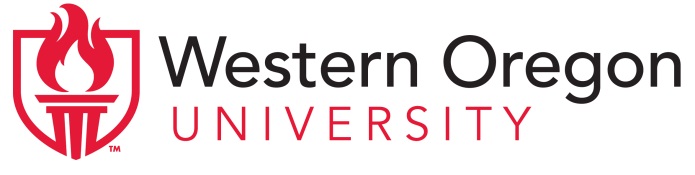 Members of the Advisory Council:Topics for Discussion:Welcome & introductionsUpdates on grant activitiesCo-teaching (Chloe and Sue): Follow-up workshops on Feb 12 and April 22Videotaping at MES and IES; plans for videotaping in other buildingsInvitation: Consortium on April 30Contextualized ELD  (Maria and Anne):Focused ELD workshops on Jan 12 and Jan 26Videotaping at ACES; plans for videotaping at MES and IESService Learning Projects (Marie):Workshops on culturally-relevant pedagogy in seminarsUpcoming community events (Marie):Author Monica Brown:  	April 9 evening event in Werner Center, Pacific RoomElementary school visits on April 10Kindergarten Round-up on April 11 (10am-1pm at Henry Hill District Office)Future sustainability (Chloe and Sue):Lessons learned from PDS conferenceIdeas for sustaining the partnership after the grant ends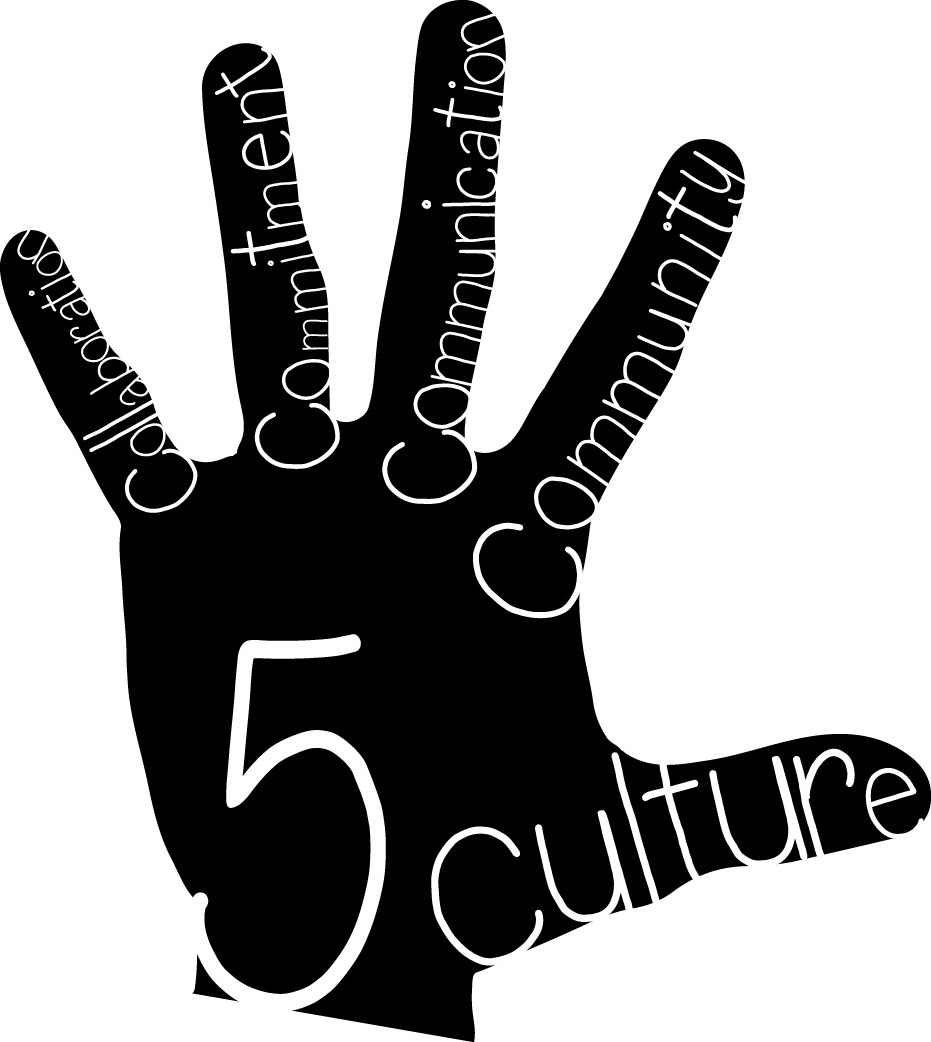 Project High Five: Culture, Collaboration, Commitment, Communication, and CommunityAdvisory Council Meeting AgendaMarch 11, 2015-- 4:00-5:30pmCentral High School, Room 138Western Oregon University
Maria Dantas-Whitney, Co-director
Chloe Hughes, Co-directorSue Thompson, Director of Clinical Practice and Licensure Marie LeJeune, Community LiaisonAnne Foltz, ELD Content SpecialistCheri McLain, Clinical Coordinator
Marcus Wenzel, Clinical CoordinatorChristina Reagle, External EvaluatorCentral School District
Buzz Brazeau, SuperintendentJason Clark, CHS Assistant PrincipalSteve Tillery, IES PrincipalLaura Zinck, ELD CoordinatorHolly Sims, IES teacherKelli Fink, TMS teacherMike Jennings, CHS teacherKatie Babcock, UG Teacher CandidateMason Grine, MAT Teacher CandidateCommunity Members
Odilon Campos, OCDCMorris Johnson, ECFB